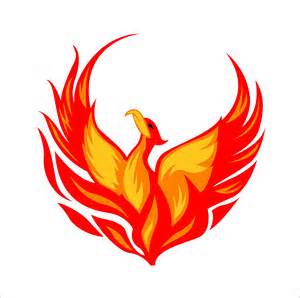 Activity & Early Release Schedule9:00 – 9:55			1st Period9:55 – 10:05			Snack10:05 – 10:25			Meeting 10:25 – 11:20			2nd Period11:20 – 12:05			Lunch12:05 – 1:00			3rd Period1:00 – 1:05			Break1:05 – 2:00 (2:05)		4th Period2:00 – 3:35			Activity Period